			      บันทึกข้อความ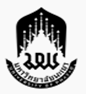 หน่วยงาน คณะรัฐศาสตร์และสังคมศาสตร์    โทร  1305ที่  อว 7324.03/                                   วันที่   เรื่อง	ขออนุมัติปรับแผน/งบประมาณโครงการวิจัย..................................................................เรียน	คณบดี 		ตามที่มหาวิทยาลัยพะเยาได้อนุมัติทุนอุดหนุนการวิจัย จากงบประมาณ........ประจำปีงบประมาณ พ.ศ. ..................ให้กับข้าพเจ้า(นาย/นางสาว/นาง)............................(ระบุหัวหน้าโครงการ)สังกัดภาควิชา...................................... เป็นหัวหน้าโครงการวิจัย สัญญาเลขที่...............โครงการ “..........................................................................................” งบประมาณ.....................บาท(..................................บาทถ้วน) มีระยะเวลาการดำเนินโครงการตั้งแต่วันที่..............ถึงวันที่............นั้น		เนื่องจากโครงการวิจัย...........................................(ชี้แจงเหตุผล).................................
..............................................................................................................(รายละเอียดดังเอกสารแนบ) จึงขออนุมัติปรับแผน/งบประมาณโครงการวิจัยดังกล่าวจึงเรียนมาเพื่อโปรดพิจารณาอนุมัติจะขอบคุณยิ่ง                                                          .............................................                                          			         ( ................................................. )				      หัวหน้าโครงการวิจัยความเห็นประธานหลักสูตร/รองคณบดี………………………………………………………………………………………………………………………………ลงชื่อ.....................................................         (..............................................)(   ) อนุมัติ   (   ) ไม่อนุมัติลงชื่อ................................................(รองศาสตราจารย์ ดร.มนตรา พงษ์นิล)คณบดีคณะรัฐศาสตร์และสังคมศาสตร์ 